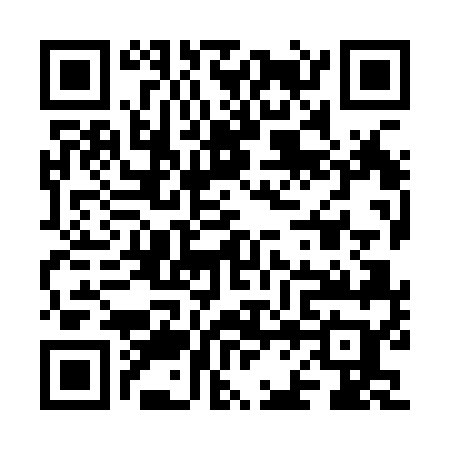 Prayer times for Jadab Panchbaria, BangladeshWed 1 May 2024 - Fri 31 May 2024High Latitude Method: NonePrayer Calculation Method: University of Islamic SciencesAsar Calculation Method: ShafiPrayer times provided by https://www.salahtimes.comDateDayFajrSunriseDhuhrAsrMaghribIsha1Wed4:085:2811:593:256:317:512Thu4:075:2811:593:256:317:523Fri4:065:2711:593:246:327:534Sat4:055:2611:593:246:327:535Sun4:045:2611:593:246:327:546Mon4:035:2511:593:246:337:557Tue4:035:2411:593:236:337:558Wed4:025:2411:593:236:347:569Thu4:015:2311:593:236:347:5710Fri4:005:2311:593:236:357:5711Sat4:005:2211:593:226:357:5812Sun3:595:2211:593:226:367:5913Mon3:585:2111:593:226:367:5914Tue3:575:2111:593:226:378:0015Wed3:575:2011:593:216:378:0116Thu3:565:2011:593:216:388:0117Fri3:555:1911:593:216:388:0218Sat3:555:1911:593:216:398:0319Sun3:545:1811:593:216:398:0320Mon3:545:1811:593:216:408:0421Tue3:535:1811:593:206:408:0522Wed3:535:1711:593:206:418:0523Thu3:525:1711:593:206:418:0624Fri3:525:1711:593:206:428:0725Sat3:515:1611:593:206:428:0726Sun3:515:1611:593:206:438:0827Mon3:505:1611:593:206:438:0928Tue3:505:1612:003:206:438:0929Wed3:505:1612:003:206:448:1030Thu3:495:1512:003:206:448:1031Fri3:495:1512:003:206:458:11